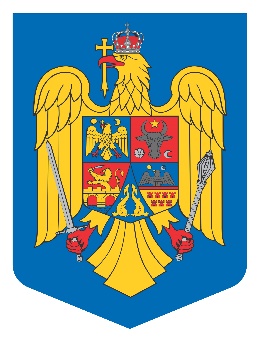 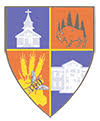 Având în vedere temeiurile juridice, respectiv prevederile:art. 1 alin. (5), art. 31 alin. (2), art. 120 alin. (1) și art. 121 alin. (1) și (2) din Constituția României, republicată;art. 4 paragrafele 1 – 4 din Carta europeană a autonomiei locale, adoptată la Strasbourg la 15 octombrie 1985, ratificată prin Legea nr. 199/1997;art. 7 alin. (2) din Legea nr. 287/2009 privind Codul civil, republicată, cu modificările și completările ulterioare;art. 5 lit. t), art. 154 alin. (1), art. 155 alin. (1) lit. d) și e), art. 197 alin. (1), (3) – (5), art. 199 și art. 240 din Ordonanța de urgență a Guvernului nr. 57/2019 privind Codul administrativ, cu modificările și completările ulterioare, coroborate cu cele ale art. 1 alin. (1) și (2) lit. b) și d) din anexa nr. 1 la aceasta;art. 1 alin. (1) – (6), art. 2 alin. (1) lit. a) – c), art. 4 alin. (1) – (3), art. 7 alin. (1) și (3) și art. 11 alin. (1) și (2) din Legea contenciosului administrativ nr. 554/2004, cu modificările și completările ulterioare;art. 11 lit. b) și art. 88 din Legea nr. Legea nr. 196/2016 privind venitul minim de incluziune, cu modificările și completările ulterioare; art. 43 alin. (6) din Normele metodologice de aplicare a prevederilor Legii nr. 196/2016 privind venitul minim de incluziune, aprobate prin Hotărârea Guvernului nr. 1154/2022, cu modificările și completările ulterioare;Ordonanței Guvernului nr. 27/2002 privind reglementarea activității de soluționare a petițiilor, aprobată cu modificări și completări prin Legea nr. 233/2002, cu modificările ulterioare;ținând seama de prevederile:- Art. 80 – 84 din Legea nr. 24/2000 privind normele de tehnică legislativă pentru elaborarea actelor normative, republicată, cu modificările și completările ulterioare, - Dispoziției nr. 25 din 31.01.2024 privind acordarea cererilor de acordare a venitului minim de incluziune pentru 79 titulari,- Dispoziției nr. 97 din 25.04.2024 privind aprobarea prelungirii acordării venitului minim de incluziune pentru beneficiarii care se încadrează în muncă,- Dispoziției nr. 100 din 29.04.2024 privind modificarea și completarea Dispoziției nr. 97 din 25.04.2024 privind aprobarea prelungirii acordării  venitului minim de incluziune pentru beneficiarii care se încadrează în muncă.luând act de faptul că proiectul prezentei dispoziții a fost înregistrat în Registrul pentru evidența proiectelor de dispoziții ale autorității executive la nr.121/04.06.2024,constatând că sunt îndeplinite condițiile legale pentru acordarea stimulentului pentru beneficiarii de venit minim de incluziune care se încadrează în muncă, astfel cum reiese din Contractul individual de muncă nr. 28/12.03.2024 înregistrat la Primăria comunei Ion Creangă sub nr. 3426/26.03.2024 și referatul înregistrat sub nr.6239 din 04.06.2024,în temeiul prevederilor art. 196 alin. (1) lit. b) din Ordonanța de urgență a Guvernului nr. 57/2019 privind Codul administrativ, cu modificările și completările ulterioare,                PRIMARUL COMUNEI ION CREANGĂ emite prezenta:                                                 DISPOZIȚIEArt. 1. – Având în vedere încadrarea în muncă a doamnei Andreea, cu domiciliul în comuna Ion Creangă, CNP:                     , membru în familia titularului dosarului domnului Andrei- Cătălin, CNP:                      , cu domiciliul în satul Averești, se aprobă prelungirea pentru o perioadă de 6 luni a acordării venitului minim de incluziune – componenta ajutor de incluziune, stabilită în baza Dispoziției nr.25 din 31.01.2024, perioada de acordare este aprilie 2024- septembrie 2024.Art. 2. – Cuantumul venitului minim de incluziune – componenta ajutor de incluziune care se acordă conform prevederilor alin. (1) este cel primit în luna anterioară încadrării în muncă, respectiv 1409 lei/lună (cuantum ajutor de incluziune primit în luna februarie 2024).Art. 3. – Cu ducerea la îndeplinire a prezentei dispoziții se obligă compartimentele de resort din aparatul de specialitate cu atribuții în acest sens, respectiv: Compartiment de asistență socială- doamna Patrașcu Irina- Elena, domnul viceprimar al comunei, Constantin Vasile.Art. 4. – Prezenta dispoziție, cu caracter individual, poate fi atacată potrivit prevederilor Legii contenciosului administrativ nr. 554/2004, cu modificările și completările ulterioare.Art. 5. – Începând cu data prezentei dispoziții orice prevedere contrară își încetează aplicabilitatea.Art. 6. – Prezenta dispoziție, prin grija secretarului general al UAT Ion Creangă, în termenul prevăzut de lege:se înregistrează în Registrul pentru evidența dispozițiilor autorității executive;se comunică prefectului județului Neamț;se comunică titularului prevăzut la art. 1 în termen de cel mult 5 zile de la data comunicării oficiale către prefect;se aduce la cunoștință publică prin Monitorul oficial local la adresa de internet www.primariaioncreanga.ro, prin înregistrarea titlului său potrivit lit. a). 